TISKOVÁ ZPRÁVAVÁNOČNÍ PROVOZ KNIHOVNY									6. 12. Vánoce přicházejí a Městská knihovna Hodonín si Vám dovoluje oznámit změnu otevírací doby, která zohledňuje nadcházející svátky.Otevírací doba:				Dospělé od.		Dětské od.		Čítárna		      Pobočka
											     Brandlova
Středa 27. 12. 		12:00 – 16:00		12:00 – 16:00		12:00 – 16:00	      ZavřenoČtvrtek 28. 12.		7:30 – 16:00		12:00 – 16:00		8:30 – 16:00	     ZavřenoPátek 29. 12.		7:30 – 16:00		12:00 – 16:00		8:30 – 16:00	     ZavřenoPřejeme Vám krásné prožití svátků vánočních.Zpracovala: Klára BajákováMěstská knihovna Hodoníndospele@knihovnahod.cz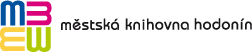 